Allegato  BDICHIARAZIONE DEI TITOLARI DI INCARICHI POLITICISU INCARICHI E RELATIVI COMPENSI - anno 2018Il sottoscritto  GATTA Giacomo Diego , nella qualità di titolare dell’incarico politico di Consigliere Regionale  presso la Regione Puglia, giusto atto di proclamazione  emanato da Corte d’Appello di Bari il 02/07/2015,in esecuzione dei decreti legislativi n. 33/2013 e n. 97/2015 e ai sensi della legge n. 441/1982DICHIARA sotto la propria responsabilitàdi avere assunto nell’anno 2018 le cariche presso enti pubblici e privati e aver percepito i connessi compensi di seguito riportati :di avere ricoperto nell’anno 2018 altri incarichi con oneri a carico della finanza pubblica e avere percepito i connessi compensi di seguito riportati :Eventuali annotazioni: ...........................................................................................................................................................................................................................................................................................................................................................................................................................................................................................................................................................................................................................................................................................................................................................................................................................Sul suo onore afferma che le su riportate dichiarazioni corrispondono al vero.Luogo e data, Manfredonia 17.01.2020                                                                             IL/ LA TITOLARE DELL’INCARICO POLITICO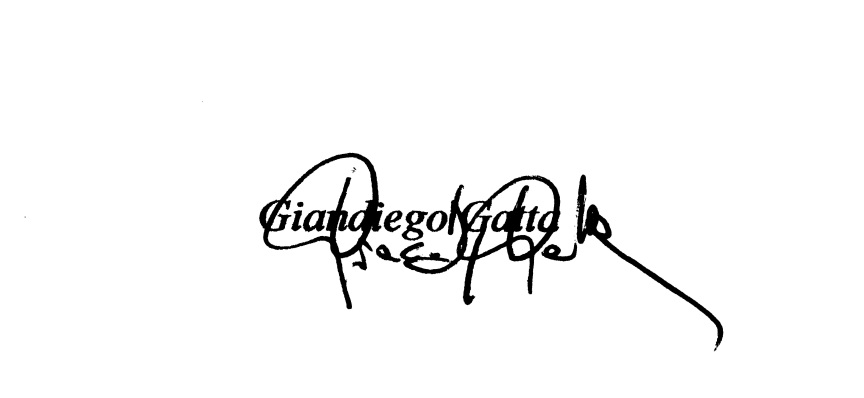 N.B. La dichiarazione è sottoscritta e trasmessa dal/dalla titolare dell’incarico politico portale.istituzionale@innova.puglia.it con una delle seguenti modalità:sottoscrizione in forma analogica (su carta), allegando la copia fotostatica non autenticata di un documento di identità del dichiarante e inviata in formato pdf con posta elettronica non certificata;con firma digitale, se inviata utilizzando la posta elettronica certificata.caricasoggetti pubblici/privatie sede socialecompensi lordi euroincaricosoggetti pubblici/privatie sede socialecompensi in euro